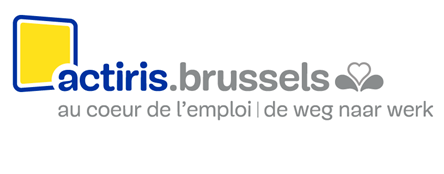 Dossier de Participation au Cadre de Partenariat entre les CPAS Bruxellois et Actiris2022  -  2027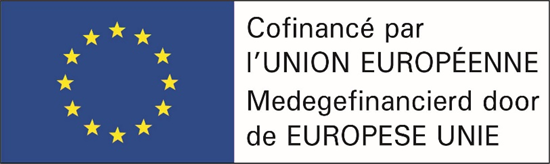 Table des matièresPréambule : Informations importantes Informations généralesIdentification du CPASRéférences bancairesPrésentation du service ISP du CPASDonnées linguistiquesObjectifs poursuivis par le Service ISPCadre méthodologiqueL’accompagnement vers l’ISP des bénéficiaires du RIS/ERISLe public-cibleEvaluation socialeApproche méthodologiqueRéseau : collaborations et partenariatsL’accompagnement de transition vers l’emploi au terme d’un Emploi d’Insertion (Art60§7)Le public-cibleApproche méthodologiqueRéseau : collaborations et partenariats Gestion des mesures d’accompagnementRessources humainesRessources matériellesSuivi des mesures d’accompagnementPromotion des actionsCommunication du soutien du FSE +Preuves de la réalisation des accompagnementsPrincipes horizontaux sur la conformité des opérations avec les objectifs UE en termes d’égalité et de non-discriminationDéclaration sur l’honneurProtection de la vie privéeINFORMATIONS IMPORTANTES POUR REMPLIR VOTRE DOSSIERLors de la constitution de votre dossier de partenariat, nous vous demandons de vous référer au point 7 du Cadre de Partenariat établi entre Actiris et les CPAS pour la période 2022-2027.Votre dossier de partenariat doit permettre d’apprécier la qualité de votre approche sur le projet et de comprendre comment vous allez mettre en place les actions prévues dans le Cadre de Partenariat 2022-2027 approuvé par le Comité de Gestion du 28 octobre 2021. La description des actions relevant des domaines d’actions mis en place et la méthodologie appliquée doivent permettre à une personne ne connaissant pas les projets de se faire une idée précise de leurs objectifs et de leur contenu.Nous attendons que vous y incluiez l’ensemble des informations utiles, en illustrant vos réponses par des exemples concrets tout en allant à l’essentiel. Nous attendons également que vos réponses soient argumentées.Pour que votre dossier de partenariat puisse être déclaré recevable, les documents ci-dessous doivent être joints, dûment complétés, au présent formulaire.Organigramme actualisé du service ISP et du CPAS.Délégation de signature (le cas échéant).Document original de l’ONSS attestant que le CPAS a introduit les déclarations trimestrielles requises jusqu’au 4e trimestre 2019 inclus. Document du SPF Finances attestant que le CPAS est en règle en matière de précompte professionnel. Ce document doit avoir été émis en 2020. Une attestation bancaire. Ce document doit provenir de votre banqueCes documents doivent nous parvenir sous forme PDF uniquementLe dossier de partenariat doit être introduit en utilisant le canevas téléchargeable via la plateforme Mon Actiris Partenaires (MAP - https://partners.actiris.brussels).Le dossier devra être introduit en version Word et PDF, ce dernier est une version scannée de l’original signé.Les deux versions du dossier de partenariat, en ce compris les annexes, doivent être soumis impérativement via la plateforme MAP et ce au plus tard le 4 décembre 2021 à minuit. Après cette date il ne sera plus possible d’introduire de dossier .Pour toutes les modalités quant à la recevabilité et l’analyse de votre dossier, nous vous invitons à vous référer au point 7 du Cadre de PartenariatToutes questions et/ou informations complémentaires peuvent être demandées au Département Partenariats Publics d’Actiris, pendant la durée d’introduction des dossiers auprès des personnes de contact suivantes :- Christine Dekoninck – Gestionnaire Partenariats Publics – cdekoninck@actiris.beInformations Générales sur le CPAS.Identification du CPASRéférences bancairesPrésentation du service ISP de votre CPASDonnées linguistiquesObjectifs poursuivis par le Service ISP Cadre méthodologique.Le cadre méthodologique vise les 2 axes :-  L’accompagnement vers l’insertion socio-professionnelle des bénéficiaires du revenu d’intégration sociale ou équivalent revenu intégration sociale.-  La transition vers l’emploi au terme d’un Emploi d’Insertion (Art.60§7 de la loi du 8 juillet 1976 Organique des CPAS).2.1. L’accompagnement vers l’insertion socio-professionnelle des bénéficiaires du revenu d’intégration sociale ou équivalent revenu d’intégration sociale.Pour rappel, l’objectif de l’accompagnement est l’accès à un emploi durable et de qualité pour le bénéficiaire faisant partie du public-cible et ce au terme d’un parcours d’insertion structuré et individualisé en fonction de ses besoins et expériences.2.1.1. Le Public-Cible.(Critère d’évaluation « pertinence »)Quelle est la répartition en % des femmes et des hommes dans votre projet ?- Femmes : …………%- Hommes : …………%Prévoyez-vous une autre catégorie du genre ?OUI – NON Pouvez-vous estimer le nombre annuel de bénéficiaires ?……………………Pouvez-vous lister les principaux freins à l’emploi pour ces publics ?(maximum 5 lignes)(Critère d’évaluation « qualité de la mise en œuvre)Comment organisez-vous l’accueil du public-cible dans votre service ISP ?(maximum 15 lignes)2.1.2. Evaluation sociale(Critère d’évaluation « efficacité » et « qualité de la mise en œuvre »Comment allez-vous veiller à ce que les personnes accompagnées ne soient pas/plus dans une situation de difficultés aigües ? Quels sont les éléments pris en compte pour que le bénéficiaire soit admis en ISP ? (exemple : Projet Individualisé d’Intégration Sociale, ou autre ?)(15 lignes maximum)Votre CPAS/Service ISP dispose t’il d’un plan d’actions pour prévenir :- l’absentéisme ?		- le décrochage durant le parcours ISP ?- la fracture numérique ?2.1.3. Approche méthodologique.(Critère d’évaluation « efficience » et « cohérence »)Expliquez la méthodologie utilisée pour mener les actions d’accompagnement relevant de domaines d’actions prévus dans le Cadre de Partenariat ? Détaillez par domaines d’actions.En quoi votre méthodologie peut-elle être considérée comme pertinente et constitue un accompagnement de qualité ?Expliquez en 15 lignes2.1.4. Réseau : collaborations et partenariats(Critère d’évaluation « efficacité »)Pouvez-vous citer des collaborations spécifiques ou des partenariats externes ? Si Oui, comment envisagez-vous les collaborations et l’éventuelle complémentarité entre votre action d’accompagnement et celle menée par ces partenaires ?2.2. Accompagnement de transition vers l’emploi au terme d’un emploi d’insertion (Art60§7)Pour rappel, l’objectif de l’accompagnement au terme d’un Emploi d’Insertion est d’offrir au bénéficiaire une transition vers un emploi durable et de qualité, ou à défaut, de construire avec le bénéficiaire un dossier de transition en vue de l’orienter vers un service d’Actiris adapté à sa situation.2.2.1. Public-cible(Critère d’évaluation « pertinence »)2.2.2. Approche méthodologique.(Critère d’évaluation « efficience » et « cohérence »)2.2.3. Réseau : collaborations et partenariatsCritère d’évaluation « efficacité »3. Gestion des AXES d’Accompagnement3.1. Ressources humainesCritère d’évaluation : « qualité de la mise en œuvre »3.2. Ressources matérielles.Critère d’évaluation « qualité de la mise en œuvre »3.3. Suivi des axes d’accompagnement.Critère d’évaluation « efficience »3.4. Promotion des actions.Critère d’évaluation « qualité du design ».3.5. Communication du soutien du Fonds Social Européen +Critère d’évaluation « qualité du design »3.6. Preuves de la réalisation des accompagnements.Critère d’évaluation « efficacité »4.   Principes horizontaux sur la conformité des opérations avec les objectifs de l’UE en termes d’égalité et de non-discriminationsVeuillez décrire la façon dont est prise en considération la promotion de l’égalité de traitement entre hommes et femmes vis-à-vis des bénéficiaires(10 lignes max.)Vos bâtiments et locaux sont-ils accessibles aux personnes à mobilité réduite ?Si non, quelles sont les démarches entreprises pour y donner accès et dans quel délai de mise en œuvre ?(10 lignes max)Quelles mesures sont mises en place pour prévenir toutes formes de discriminations vis-à-vis des bénéficiaires fondées sur le sexe, l’origine raciale ou ethnique, la religion ou convictions, le handicap, l’âge ou l’orientation sexuelle ?Quelles mesures ou dispositions sont mises en place en vue d’assurer le respect des principes de développement durable et environnemental ?Quelles sont les mesures mises en place qui garantissent le respect des modalités d’application de la législation en matière de marchés publics ?5. Déclaration sur l’honneurNom des personnes juridiquement responsable ou ayant le pouvoir de signature : - Président(e) :- Secrétaire Général(e) : Les soussignés  déclarent :que les informations contenues dans ce dossier de partenariat sont sincères et véritables ;avoir pris connaissance :du Cadre de Partenariat CPAS – Actiris;Nom des personnes juridiquement responsable ou ayant le pouvoir de signature : Fonction :Date : Lu et approuvé : Signature 6. Protection de la vie privée.En conformité avec la loi du 30 juillet 2018 relative à la protection des personnes physiques à l’égard des traitements de données à caractère personnel et au Règlement général sur la protection des données (RGPD) du 27 avril 2016, le traitement des données à caractère personnel relatives à votre demande est confié à Actiris en tant que responsable du traitement. Ces données sont traitées conformément aux dispositions de l’Ordonnance du 23 juillet 2018 relative à l’agrément et au soutien des entreprises sociales. Les données personnelles exigées dans cette ordonnance seront traitées par Actiris dans le cadre spécifique de votre demande et seront potentiellement utilisées à des fins statistiques. Les personnes dont les données personnelles ont été communiquées peuvent à tout moment avoir accès à celles-ci, en obtenir copie dans un format lisible et couramment utilisé et en obtenir la rectification. Elles peuvent également envoyer une demande d’effacement des données. Actiris analysera cette demande au regard des finalités poursuivies. Elles seront informées de la suppression des données ou de la conservation de celles-ci. La conservation des données sera motivée par les motifs légitimes et impérieux qui devront prévaloir sur les intérêts, droits et libertés des personnes concernées. La durée de conservation des données personnelles est limitée à la durée nécessaire pour le traitement complet du dossier. Actiris : toute demande doit être adressée à dpo@actiris.be. Actiris ne transmettra pas de données personnelles à des tiers sauf dans les cas prévus par la loi et, dans ce cas, elles sont transmises conformément à la politique de Confidentialité. Pour tout renseignement complémentaire, vous pouvez consulter : la Politique de Confidentialité d’Actiris sur demande : contacter le DPO d’Actiris à l’adresse mail dpo@actiris.be. En cas de plainte, vous pouvez contacter le service des plaintes d’Actiris à l’adresse plaintesklachten@actiris.be (via le formulaire) ou le DPO, à l’adresse dpo@actiris.be, soit contacter l’Autorité de Protection des Données à l’adresse contact@apd-gba.be.Nom du CPAS :Dénomination du CPAS participant: Numéro d'entreprise:Numéro d’identification ONSS :Personne(s) de contact pour la gestion du Cadre de Partenariat dans votre CPAS : Prénom et NOM : Fonction:  Téléphone :  N° de GSMEmail :  Personne(s) ou coordonnées de contact pour l’accompagnement des chercheurs d’emploi et des personnes en Emploi d’Insertion :Prénom et NOM :   Fonction: Téléphone: N° de GSM: Email : Personne(s) juridiquement responsable(s): Prénom et NOM : Fonction: Personne(s) ayant le pouvoir de signature: - Prénom et NOM : Fonction : - Prénom et NOM : Fonction :Adresse du siège du CPAS :    ……………………………………………………………………………………………………………………. Adresse du lieu où les actions relatives au Cadre de Partenariat seront prestées:    Site Internet:    L'opérateur d'emploi est-il assujetti à la TVA?       OUI               NONNuméro de compte (IBAN):    BIC :    Nom de la banque:      Décrivez :- les activités menées par le service ISP (au maximum 15 lignes)- l’organisation et la composition du service ISP (schéma organigramme)- l’articulation du service ISP avec les autres services du CPAS (au maximum 10 lignes)Dans quelle(s) langue(s) votre offre de services sera-t-elle disponible ?NL :	 	 Oui 	 NonFR :	  	 Oui 	 NonAutres :	 Oui 	 Non   si oui, veuillez préciser la(es) langue(s) : Expliquez en 15 lignes Pouvez-vous précisez les principales caractéristiques de votre public-cible ? Pouvez-vous précisez les principales caractéristiques de votre public-cible ?AgeDurée d’inoccupationNiveau scolaireCaractéristiques linguistiquesSituation familialeOriginesDomaines d’actionsMéthodologieLa remobilisation du chercheur d’emploiLa détermination d’un projet professionnelLa reconnaissance des compétences existantesLe développement de compétences transversalesLe développement de compétences techniquesLes démarches de préparation et de recherche d’un emploi durableTypes de collaboration/partenariatsComplémentaritésLe public-cible sont les personnes en fin d’Emploi d’Insertion- Comment préparez-vous le bénéficiaire ?- Pouvez-vous lister les principaux freins à leur transition ?- Y-a-t-il des compétences qui facilitent la transition ? Si oui, lesquelles peuvent être développées ou renforcées ?- Comment préparez-vous le bénéficiaire vers une validation des compétences et/ou connaissance du métier ?Décrivez les actions que vous comptez mettre en œuvre, leurs objectifs opérationnels, la méthodologie et les outils utilisés dans le cadre de cet axe d’accompagnement.A titre d’illustration, vous pouvez joindre des documents illustrant la méthodologie et les outils.- Par « objectif opérationnel », nous entendons ce que, à la fin de l’accompagnement, le chercheur d’emploi sera capable de faire ou aura atteint.- Par « actions », nous entendons ce qui est réalisé avec le chercheur d’emploi dans le cadre des domaines d’actions afin d’atteindre l’objectif opérationnel. - Par « méthodologie et outils », nous entendons la manière dont les actions seront réalisées. Cela comprend la fréquence du suivi et sa durée globale (veuillez préciser le nombre d’heures prévu, si ce sont des entretiens individuels, du travail en groupe ou des séances d’information, ainsi que la tailleDomaines d’actionsActionsObjectifs opérationnelsMéthode/OutilsLa consolidation du projet d’insertionLa reconnaissance des compétences existantesLes perspectives d’amélioration des compétences techniquesLa démarche de préparation et recherche d’emploiLa démarche de réinscription comme CE auprès d’ActirisComment envisagez-vous la complémentarité dans l’accompagnement du bénéficiaire avec d’autres services, des partenaires externes voire des employeurs potentiels.Expliquez en 10 lignesDécrivez les fonctions des personnes qui seront affectées aux actions ainsi que leur profil.Précisez leur affectation en équivalent temps plein et indiquez si c’est un poste bénéficiant d’une subvention ACS.Par « personne affectée au projet », nous entendons les personnes en contact avec les publics liés aux actions conventionnées. Dans le cadre des coûts indirects, d’autres profils peuvent être affectés au projet (fonctions administratives, de management, de coordination, etc…Décrivez les fonctions des personnes qui seront affectées aux actions ainsi que leur profil.Précisez leur affectation en équivalent temps plein et indiquez si c’est un poste bénéficiant d’une subvention ACS.Par « personne affectée au projet », nous entendons les personnes en contact avec les publics liés aux actions conventionnées. Dans le cadre des coûts indirects, d’autres profils peuvent être affectés au projet (fonctions administratives, de management, de coordination, etc…Décrivez les fonctions des personnes qui seront affectées aux actions ainsi que leur profil.Précisez leur affectation en équivalent temps plein et indiquez si c’est un poste bénéficiant d’une subvention ACS.Par « personne affectée au projet », nous entendons les personnes en contact avec les publics liés aux actions conventionnées. Dans le cadre des coûts indirects, d’autres profils peuvent être affectés au projet (fonctions administratives, de management, de coordination, etc…Décrivez les fonctions des personnes qui seront affectées aux actions ainsi que leur profil.Précisez leur affectation en équivalent temps plein et indiquez si c’est un poste bénéficiant d’une subvention ACS.Par « personne affectée au projet », nous entendons les personnes en contact avec les publics liés aux actions conventionnées. Dans le cadre des coûts indirects, d’autres profils peuvent être affectés au projet (fonctions administratives, de management, de coordination, etc…Décrivez les fonctions des personnes qui seront affectées aux actions ainsi que leur profil.Précisez leur affectation en équivalent temps plein et indiquez si c’est un poste bénéficiant d’une subvention ACS.Par « personne affectée au projet », nous entendons les personnes en contact avec les publics liés aux actions conventionnées. Dans le cadre des coûts indirects, d’autres profils peuvent être affectés au projet (fonctions administratives, de management, de coordination, etc…Décrivez les fonctions des personnes qui seront affectées aux actions ainsi que leur profil.Précisez leur affectation en équivalent temps plein et indiquez si c’est un poste bénéficiant d’une subvention ACS.Par « personne affectée au projet », nous entendons les personnes en contact avec les publics liés aux actions conventionnées. Dans le cadre des coûts indirects, d’autres profils peuvent être affectés au projet (fonctions administratives, de management, de coordination, etc…FonctionTâches(en lien avec les actions conventionnées)Prénom et NOMDiplôme ou qualification(mentionner l’année d’obtention du diplôme)ETPRemarquesFonctionTâche en lien avec les coûts indirectsDiplôme ou qualificationsETPRemarquesDécrivez l’équipement mis à disposition des bénéficiaires (exemples : PC’s, matériel visio, téléphones,…)Décrivez l’équipement mis à disposition des bénéficiaires (exemples : PC’s, matériel visio, téléphones,…)Décrivez l’équipement mis à disposition des bénéficiaires (exemples : PC’s, matériel visio, téléphones,…)EquipementActuellementA termeDécrivez le matériel didactique et la documentation mis à disposition des bénéficiaires(Exemples : site de recherche d’emploi, média sociaux, documentation thématiques, folders, …).En 5 lignesDécrivez les locaux mis à disposition pour la réalisation du projet.(Exemples : bureaux pour les entretiens individuels, locaux pour les activités de groupe, autres locaux mis à disposition des bénéficiaires, accès pour les personnes à mobilité réduite, ….Qu’allez-vous mettre en place pour assurer le suivi du projet ?5 lignesDe quels outils de gestion de projet disposez-vous ?5 lignesComment allez-vous évaluer globalement l’efficacité de l’ensemble des accompagnements et l’impact sur les bénéficiaires ?15 lignes maximumComment comptez-vous assurer la promotion des accompagnements et des actions pour les deux axes ?- Accompagnement ISP :- Accompagnement transition fin Emploi Insertion :Quelles activités de communication envisagez-vous de mettre en œuvre pour assurer la publicité du soutien apporté par le Fonds Social Européen ?5 lignesDécrivez quels sont les documents que vous utiliserez pour prouver la réalité de la réalisation des actions pour chaque bénéficiaires (en plus de l’enregistrement des actions dans le RPE). Par exemple : attestation de présence, listes de présences signées, suivi des rendez-vous, correspondance électronique, les logs des participants issus des outils de visioconférence, CV, etc.Actiris peut exiger ces preuves lors du contrôle de la réalité de la réalisation de l’action. (Max 10 lignes)